Herzlich willkommen zum Konfijahrgang 2021/2023 ! 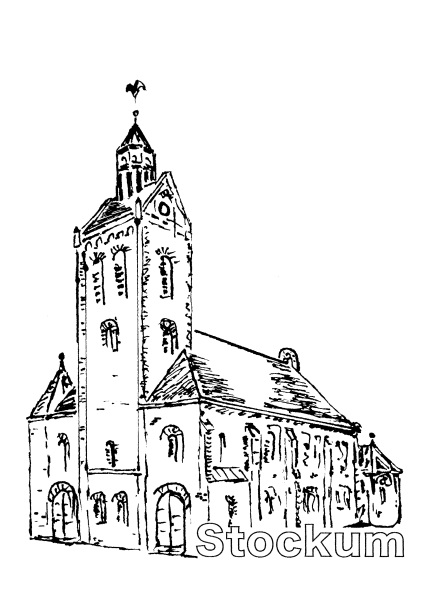 Das können Konfis bei uns erleben:Gespräche über das, was uns Christen im Glauben und Leben wichtig ist – und über Eure Fragen und Themen. Dazu laden wir auch Menschen ein, die sich in unserer Gemeinde engagieren.Gemeinschaft – bei Gesprächen über den Glauben,  beim Essen, Spielen, im KonficampAktionen und Ausflüge, z.B. zur Werkstatt Bibel, zu einem Bestattungsinstitut …Vielfältige Gottesdienste, zu denen Ihr regelmäßig etwas aus dem Unterricht beitragen könnt.Eine tolle Zeit im Konficamp gemeinsam mit anderen Jugendlichen aus dem Kirchenkreis!Wann und wie geht es los? Am Dienstag, 7. September 2021 um 16 Uhr bzw. 17.15!Dabei lernen wir uns erst einmal kennen und schauen, wie groß die Gruppe wird. Wegen der Gruppengröße des Doppeljahrgangs teilen wir die Gruppe in zwei Gruppen auf.16 bis 17 Uhr bzw. 17.15 bis 18.15 Uhr.Im ersten Jahr haben wir wöchentlich jeweils eine Stunde Zeit, um miteinander zu arbeiten, zu spielen, kreativ zu werden und vieles mehr. Hin und wieder brauchen wir für Ausflüge etwas mehr Zeit! Zusätzlich bieten wir an einigen Samstagen von 9.30 bis 13.30 Uhr einige Blocktage zu Themen der Jugendlichen an, von denen die Jugendlichen an mindestens 3 Tagen teilnehmen sollen:30.10.21 „In deinen Augen bin ich schön“ – Von innerer und äußerer Schönheit und Gottes Spiegelbildern20.11.21 (Termin unter Vorbehalt) God is a DJ: Musikworkshop: Gott und Glaube in meiner Musik entdecken – gemeinsam „göttliche“ Musik machen und singen10.12.21 „Denn ich bin ein Fremder gewesen“ – Von Heimat, Flucht und Neuanfang12.2.22 Saturday for future – Schöpfung bewahren12.3.22 “Ich danke Dir, dass ich wunderbar gemacht bin“ – LGBTQCis – Gottes Kinder sind bunt14.5.22 Thema nach Wunsch11.6.22 Thema nach WunschDie Gruppen sollen annähernd gleich groß sein. Eine Bitte an Euch und Eure Eltern: Bitte nehmt den Unterricht so ernst wie die Trainingstermine im Lieblingssport oder bei der Schule!  Vielen Dank! Das Presbyterium hat nach den Erfahrungen der vergangenen Jahre gesagt: nur Unterrichtsstunden, die wegen Krankheit oder Schulveranstaltungen von euch nicht besucht werden, gelten als entschuldigt.Wenn zu viele Stunden bzw. Blöcke gefehlt wird, kann ein Jugendlicher von der Konfirmation zurückgestellt werden. Im zweiten Unterrichtsjahr (nach den Sommerferien 2022) werden wir voraussichtlich an einem Samstag im Monat Blockunterricht von 9.30 bis 13.30 Uhr machen, dann findet kein wöchentlicher Unterricht mehr statt. Die Termine bekommt Ihr später.Solltet Ihr einmal verhindert sein (wg. Krankheit o.ä.), dann ruft mich bitte vor dem Unterricht an, dann weiß ich Euch sicher. Telefon 02302 / 94 18 36.Was braucht Ihr Konfis für den Unterricht?Ihr bekommt von uns einen Ordner mit einigen Blättern, auf denen Ihr Basisinfos zum Glauben findet. Dieser Ordner sowie Stifte wird in jedem Unterricht gebraucht, also bitte mitbringen!Handys bitte im Unterricht auslassen – es sei denn, wir benutzen sie ganz gezielt zusammen. Danke!Gottesdienstbesuch und Mitwirkung im Gottesdienst:Wir wollen, dass Ihr Euch im Hause Gottes zuhause fühlt. Vertrautheit mit den Abläufen im Gottesdienst und mit den Menschen, die man dort trifft, schaffen regelmäßige Gottesdienstbesuche. Wir erwarten, dass die Konfis zwei Mal im Monat einen Gottesdienst mitfeiern, einer davon sollte ein Gottesdienst in unserer Kirchengemeinde sein. Die Konfis sind dafür selber verantwortlich!Anrechenbare Gottesdienste sind:Sonntagsgottesdienste in Stockum (diese sollten vorrangig besucht werden)Evangelische Gottesdienste an anderen Orten (mit Unterschrift s.o.)In Ausnahmefällen (nicht mehr als 1/3 der besuchten Gottesdienste!): Gottesdienste in katholischen Kirchen oder bei anderen Konfessionen (mit Unterschrift s.o.)Ihr seid ein Teil des Geschehens im Gottesdienst. Deshalb übernehmen Konfis und Katechumenen Aufgaben wie Verteilen von Liederbüchern, Einsammeln der Kollekte, Begrüßungsdienst. Darüber hinaus freuen wir uns, wenn Ihr Euch  z.B. durch Vorlesen von Fürbitten, Anspiele oder selbstgespielte Musik einbringt.Konficamp: Das Konficamp findet vom Freitagnachmittag 21. bis Montagnachmittag 24. Januar 2022 gemeinsam mit anderen Gemeinden statt. Nähere Infos folgen! Die Teilnahme am Konficamp ist als wichtiger Teil unseres Konfirmandenunterrichtes verpflichtend. Eine Nichtteilnahme ist nur aus medizinischen Gründen und mit Attest möglich, die Inhalte müssen dann nachgeholt werden.Die Kosten des Konficamps und der Elternbeitrag für Kopien, Materialien etc. im gesamten KU betragen 155 Euro . Die Teilnehmendenbeiträge können in Raten beglichen werden. Sollte es Ihrer Familie nicht möglich sein, diese Beiträge aufzubringen, so sprechen Sie uns bitte an. Wir helfen gerne weiter, z.B. bei der Beantragung von Zuschüssen aus dem Bildungs- und Teilhabepaket (ca. 120 Euro) oder aus der Diakoniekasse unserer Gemeinde.  Da wir Kosten vorstrecken müssen, brauchen wir den Konfi-Beitrag bis zum 15.12.2021. Die Kontodaten erhaltet Ihr per Email.Das könnt Ihr Konfis  am Ende der Konfizeit oder „Pflicht-Stücke“:- Vaterunser	- 10 Gebote	- Psalm 23	- 1 Psalm nach eigener Wahl - 3 biblische Geschichten 	- 5 Lieder	- Glaubensbekenntnis- Grundkenntnisse aus den einzelnen Blöcken und Konfirmationsspruch mit Bild und ErklärungDatenschutz ist uns wichtig!Eure Daten sind uns wichtig und wir gehen damit sorgfältig um.Wir benutzen Ihre / Eure Daten:Um Euch per Email zu erreichen, um z.B. Unterrichtsausfall kurzfristig bekannt zu geben oder Sie/ Euch zu besonderen Gottesdiensten und Aktionen einzuladen!Um Erinnerungsfotos für Euch zu machen – z.B. wenn wir gemeinsam unterwegs sind, oder für unseren Bilderrahmen in der Kirche.Um – mit Ihrer/ Eurer Erlaubnis – Bilder für den Gemeindebrief und/ oder unsere Homepage zu machen – eine Gemeinde ohne sichtbare Menschen macht einfach keinen Sinn!Um es einfacher zu machen: Sprechen Sie mit Ihrem Kind darüber, ob Sie und er/sie wollen, dass Bilder von ihm unterwegs sind (von unserer Seite ohne Zuordnung von Namen und Bild, es sei denn im Gemeindebrief bei der Ankündigung der Konfirmation). Wenn Bilder gemacht werden, dann sollte Ihr Kind Abstand halten, wenn es nicht fotografiert wird. Das ist die einfachste und unbürokratischte Regelung.Wenn Ihr es wollt, dann könnt Ihr eine Whatsapp-Gruppe für die Konfis untereinander gründen. Über meinen Sohn kann ich Euch dann Infos geben oder z.B. wichtige kurze Texte oder Liederlinks schicken und den Kontakt halten. Allerdings: Hier hat Übereinanderherziehen oder Mobbing keinen Platz – sonst machen wir die Gruppe dicht!Was sonst noch wichtig ist … Neugier auf das, was Euch erwartet und Bereitschaft, mit zu arbeiten und sich auf die Themen des Unterrichts einzulassen.Eltern, die Euch zeigen: uns ist die Konfizeit auch wichtig!Das Versprechen, dass ich / wir alles tun werden, damit es für Euch eine interessante Zeit wird, und dass alles, was Ihr uns im Vertrauen sagt, vertraulich bleibt!